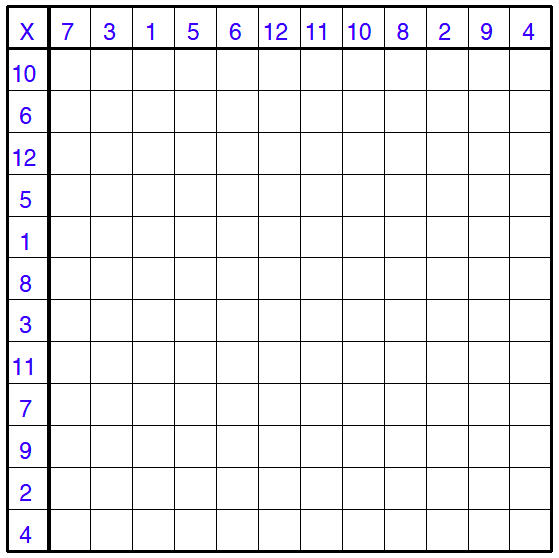 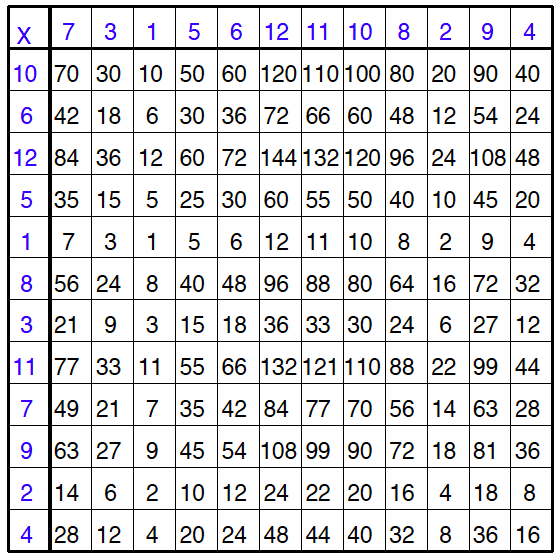 112x+1x-224112x+1x-224